НАРУЧИЛАЦКЛИНИЧКИ  ЦЕНТАР ВОЈВОДИНЕул. Хајдук Вељкова бр. 1, Нови Сад(www.kcv.rs)ОБАВЕШТЕЊЕ О ЗАКЉУЧЕНОМ УГОВОРУ У  ПОСТУПКУ ЈАВНЕ НАБАВКЕ БРОЈ 253-15-O,партија 7Врста наручиоца: ЗДРАВСТВОВрста предмета: Опис предмета набавке, назив и ознака из општег речника набавке: Набавка материјала за ендоваскуларни третман интракранијалних анеуризми и материјала за подршку ендоваскуларног третмана анеуризми са широким вратом-стентова за потребе Клиничког центра Војводине - Спирале за амеболизацију анеуризми 33140000 – медицински потрошни материјалУговорена вредност: без ПДВ-а 6.653.312,72  динара, односно  7.327.975,26 динара са ПДВ-омКритеријум за доделу уговора: економски најповољнија понудаБрој примљених понуда: 1Понуђена цена: Највиша:  6.653.312,72 динараНајнижа:  6.653.312,72  динараПонуђена цена код прихваљивих понуда:Највиша:  6.653.312,72  динара Најнижа:  6.653.312,72  динараДатум доношења одлуке о додели уговора: 18.01.2016.Датум закључења уговора: 12.02.2016.Основни подаци о добављачу:,,Stiga“ д.о.о., Болманска 8, Нови Сад.Период важења уговора: До дана у којем добављач у целости испоручи наручиоцу добро.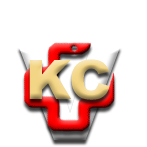 КЛИНИЧКИ ЦЕНТАР ВОЈВОДИНЕ21000 Нови Сад, Хајдук Вељка 1, Србија,телефон: + 381 21 487 22 05; 487 22 17; фаx : + 381 21 487 22 04; 487 22 16www.kcv.rs, e-mail: uprava@kcv.rs, ПИБ:101696893